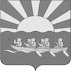 АДМИНИСТРАЦИЯ  МУНИЦИПАЛЬНОГО ОБРАЗОВАНИЯ ЧУКОТСКИЙ МУНИЦИПАЛЬНЫЙ РАЙОНПОСТАНОВЛЕНИЕот 30.12.2019 г. № 758с. ЛаврентияВ соответствии с Федеральным законом от 21.07.2005 № 115-ФЗ «О концессионных соглашениях», распоряжением администрации муниципального образования Чукотский муниципальный район от 09.02.2018 № 53-рг «О заключении концессионного соглашения в отношении объектов теплоснабжения, централизованных систем горячего водоснабжения в селе Лорино Чукотского муниципального района Чукотского автономного округа без проведения конкурса, концессионным соглашением от 21.02.2018 г № 14-18, заключенным между Администрацией муниципального образования Чукотский муниципальный район и ООО «Тепло-Лорино»,ПОСТАНОВЛЯЕТ:Создать рабочую группу по  осуществлению  контроля  за соблюдением концессионером  условий   концессионного соглашения и утвердить ее состав (приложение № 1).Утвердить прилагаемое Положение о рабочей группе по осуществлению  контроля  за соблюдением концессионером  условий   концессионного соглашения.Настоящее постановление подлежит обнародованию на официальном сайте администрации муниципального образования Чукотский муниципальный район в сети Интернет.Контроль  за исполнением настоящего постановления возложить на Управление промышленной политики и закупок для муниципальных нужд Администрации муниципального образования Чукотский муниципальный район (Бушмелева А.Г).И.о. Главы Администрации                                                            В.Г. ФирстовПоложение о рабочей группе по осуществлению  контроля  за соблюдением концессионером  условий   концессионного соглашения1. Рабочая группа по осуществлению  контроля  за соблюдением концессионером  условий   концессионного соглашения (далее – рабочая группа) является  органом, образованным для осуществления контроля за соблюдением исполнения концессионером условий концессионного соглашения. 2. Рабочая группа в своей деятельности руководствуется Конституцией Российской Федерации, федеральными законами, постановлениями Правительства РФ,  федеральными законами, концессионным соглашением,  настоящим Положением.      3. Основными задачами рабочей группы являются проверка исполнения концессионером условий концессионного соглашения:- выполнение мероприятий по реконструкции объектов концессионного соглашения;- согласование и исполнение инвестиционных программ концессионера;- достижение плановых значений показателей деятельности концессионера;- обеспечение ввода в эксплуатацию реконструированных объектов недвижимого имущества, входящих в состав объекта концессионного соглашения, с установленными технико-экономическими показателями, в порядке, установленном законодательством Российской Федерации;- исполнение обязательства по осуществлению инвестиций в реконструкцию объектов концессионного соглашения; - осуществление вложений на реконструкцию и (или) модернизацию объектов концессионного соглашения, осуществляемых в течение всего срока действия концессионного соглашения;- исполнение заданий и основных мероприятий, предусмотренных статьей  22 Федерального закона от 21.07.2005 № 115-ФЗ «О концессионных соглашениях»;- предоставление безотзывной банковской гарантии за каждый год действия концессионного соглашения в соответствии с требованиями, установленными Постановлением Правительства Российской Федерации от 15.06.2009 № 495;- осуществление реализации производимых коммунальных услуг по регулируемым ценам (тарифам) и (или) в соответствии с установленными надбавками к ценам (тарифам);- соблюдение порядка, условий установления и изменения цен (тарифов), надбавок к ценам (тарифам) и долгосрочных параметров регулирования деятельности концессионера на оказываемые коммунальные услуги, согласованные в утверждаемом Правительством Российской Федерации порядке с органами исполнительной власти или органами местного самоуправления, осуществляющими регулирование цен (тарифов) в соответствии с законодательством Российской Федерации в сфере регулирования цен (тарифов); - выполнение иных  обязательств концессионером, предусмотренных условиями концессионного соглашения.4. Рабочая группа в целях выполнения возложенных задач:4.1. разрабатывает и утверждает план мероприятий по проверке исполнения условий концессионного соглашения, а также механизмы его исполнения;4.2. приглашает и заслушивает отчеты, доклады, информацию представителей концессионера;4.3 проводит осмотры объектов концессионного соглашения, а также запрашивает у концессионера документацию, относящуюся к осуществлению деятельности, предусмотренной концессионным соглашением;  4.4. готовит предложения и рекомендации в рамках возложенных задач.5.  Заседания рабочей группы проводятся не реже одного раза в полугодие и по мере необходимости.6. Результаты осуществления контроля рабочей группой  за соблюдением концессионером условий концессионного соглашения оформляются актом о результатах контроля. 7. Акт о результатах контроля подлежит размещению концедентом в течение 5-ти рабочих дней со дня составления указанного акта на официальном сайте администрации муниципального образования Чукотский муниципальный район  в сети Интернет. Доступ к указанному акту обеспечивается в течение срока действия концессионного соглашения и после дня окончания его срока действия в течение трех лет.       8. Рабочая группа имеет право запрашивать в установленном порядке  от органов государственной власти, структурных подразделений Администрации муниципального образования Чукотский муниципальный район, физических и юридических лиц, индивидуальных предпринимателей сведения, документы и иные материалы, необходимые для осуществления возложенных задач.         9. Руководит деятельностью рабочей  группы председатель  рабочей группы, который, организует ее работу, определяет перечень, сроки, порядок и материалы по рассмотрению вопросов на заседание рабочей группы.       10. В период отсутствия председателя рабочей группы его функции выполняет заместитель председателя рабочей группы.          11. Секретарь рабочей группы организует проведение заседаний рабочей  группы, формирует повестку дня заседания, информирует членов рабочей группы об очередном заседании, а также ведет и оформляет протокол ее заседания.       12. Заседания рабочей группы  проводит председатель комиссии или его заместитель.Члены комиссии участвуют в ее заседании лично. В случае отсутствия члена рабочей группы участие в заседании принимает должностное лицо, исполняющее обязанности члена рабочей группы по основной должности.            Заседание рабочей группы считается правомочным, если на нем присутствуют не менее половины ее членов.Решения рабочей группы принимаются большинством голосов присутствующих на заседании членов рабочей группы.  В случае равенства голосов решающим является голос председателя рабочей группы.       13. Решения рабочей группы оформляются протоколом. Секретарь направляет копии протокола заседания в течение 3 рабочих дней со дня его подписания лицам, ответственным за исполнение.Состав рабочей группы по осуществлению контроля за соблюдением концессионером условий концессионного соглашенияО создании рабочей группы по осуществлению контроля за соблюдением концессионером условий концессионного соглашенияУтверждено постановлением администрациимуниципального образования Чукотский муниципальный районот 30.12.2019 № 758   Приложение № 1к постановлению администрациимуниципального образования Чукотский муниципальный районот 30.12.2019 г. № 758Юрочко Лариса ПетровнаГлава муниципального образования Чукотский муниципальный район,  председатель рабочей группыБушмелев Алексей ГеннадьевичЗаместитель главы Администрации Чукотского муниципального района по вопросам промышленной политики, строительства, торговли и жилищно-коммунального хозяйства,  заместитель председателя рабочей группыМутулова Ирина Александровна Консультант отдела жилищно-коммунального хозяйства, топливно-энергетического комплекса и  торговли, Управления промышленной политики и закупок для муниципальных нужд Администрации муниципального образования Чукотский муниципальный районЧлены рабочей группы:Колдаева Наталья НиколаевнаИ.о. председателя Комитета имущественных отношений, Управления финансов, экономики и имущественных отношений муниципального образования Чукотский муниципальный районИванов Михаил ВикторовичИ.о. Начальника Управления промышленной политики и закупок для муниципальных нужд Администрации муниципального образования Чукотский муниципальный районПлатов Юрий НиколаевичНачальник Управления по организационно-правовым вопросам Администрации муниципального образования Чукотский муниципальный районРепка Ирина АрнольдовнаДиректор ООО «Тепло-Лорино»Маковская Ольга ЕвгеньевнаНачальник отдела жилищно-коммунального хозяйства, топливно-энергетического комплекса и  торговли, Управления промышленной политики и закупок для муниципальных нужд Администрации муниципального образования Чукотский муниципальный район